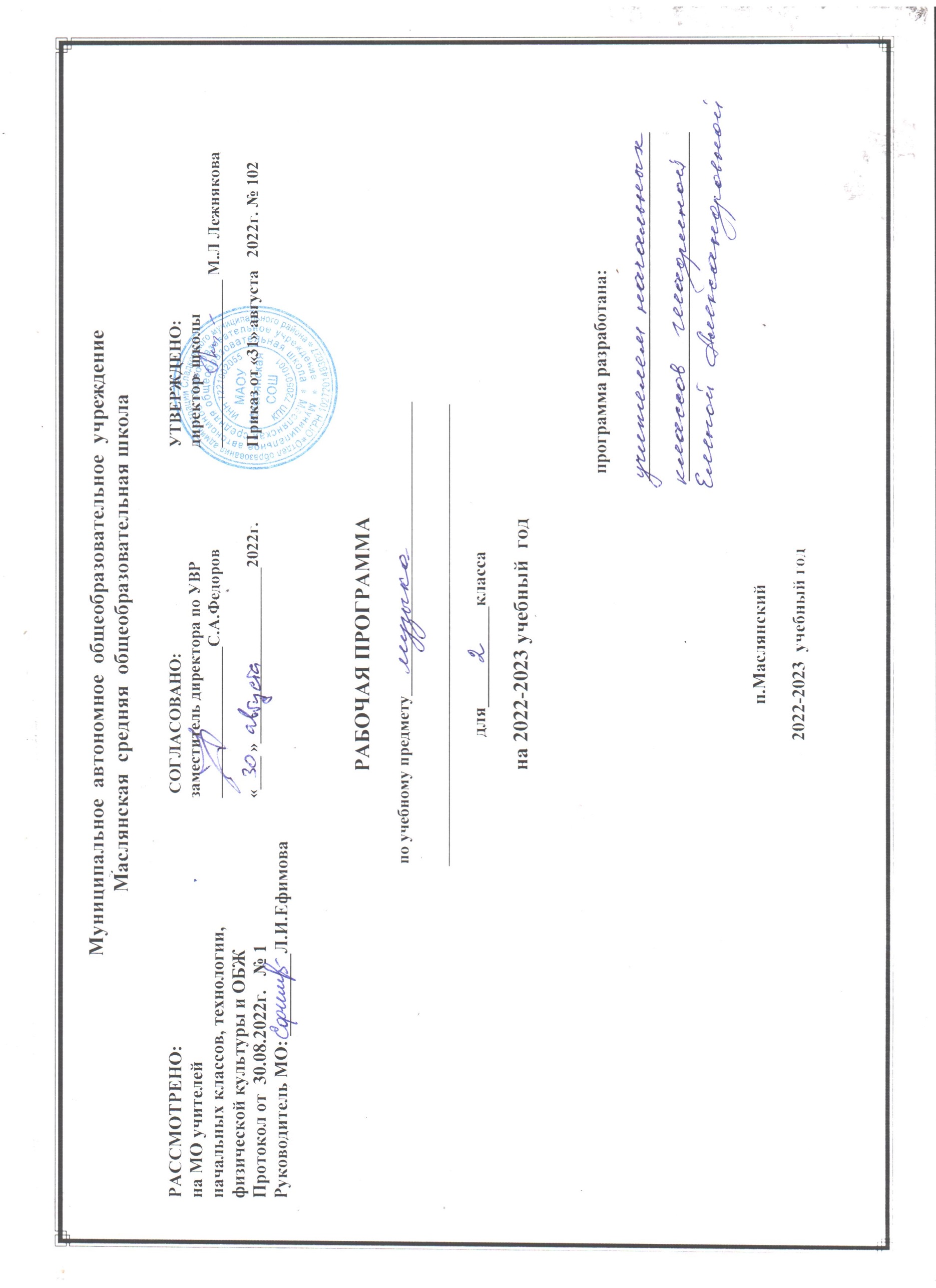 Пояснительная записка.Рабочая программа по Музыке во 2 классе является составной частью основной образовательной программы основного общего образования МАОУ Маслянская СОШ. Рабочая программа составлена в соответствии с:     Федеральным государственным образовательным стандартом начального общего образования (ФГОС НОО), утвержденным приказом Министерства образования и науки 31 мая 2021 г. № 286, учебным планом начального общего образования МАОУ Маслянская СОШ на 2022-2023 уч. год рабочей программой воспитания МАОУ Маслянская СОШ.Для реализации программы используется учебник для общеобразовательных учреждений под редакцией Е. Д. Критская, Г. П. Сергеева.Рабочая программа по музыке на уровне 2 класса начального общего образования составлена на основе «Требований к результатам освоения основной образовательной программы», представленных в Федеральном государственном образовательном стандарте начального общего образования, с учётом распределённых по модулям проверяемых требований к результатам освоения основной образовательной программы начального общего образования, а также на основе характеристики планируемых результатов духовно-нравственного развития, воспитания и социализации обучающихся, представленной в Примерной программе воспитания (одобрено решением ФУМО от 02.06.2020). Программа разработана с учётом актуальных целей и задач обучения и воспитания, развития обучающихся и условий, необходимых для достижения личностных, метапредметных и предметных результатов при освоении предметной области «Искусство» (Музыка).ЦЕЛИ И ЗАДАЧИ ИЗУЧЕНИЯ УЧЕБНОГО ПРЕДМЕТА «МУЗЫКА»Музыка жизненно необходима для полноценного развития младших школьников. Признание самоценности творческого развития человека, уникального вклада искусства в образование и воспитание делает неприменимыми критерии утилитарности.Основная цель реализации программы — воспитание музыкальной культуры как части всей духовной культуры обучающихся. Основным содержанием музыкального обучения и воспитания является личный и коллективный опыт проживания и осознания специфического комплекса эмоций, чувств, образов, идей, порождаемых ситуациями эстетического восприятия (постижение мира через переживание, самовыражение через творчество, духовно-нравственное становление, воспитание чуткости к внутреннему миру другого человека через опыт сотворчества и сопереживания). В	процессе	конкретизации	учебных	целей	их	реализация	осуществляется	по  следующим направлениям:становление	системы	ценностей	обучающихся	в	единстве	эмоциональной	и  познавательной сферы;развитие потребности в общении с произведениями искусства, осознание значения музыкального искусства как универсального языка общения, художественного отражения многообразия жизни;формирование творческих способностей ребёнка, развитие внутренней мотивации кмузицированию.Важнейшими задачами в начальной школе являются:Формирование эмоционально-ценностной отзывчивости на прекрасное в жизни и в искусстве.Формирование позитивного взгляда на окружающий мир, гармонизация взаимодействия сприродой, обществом, самим собой через доступные формы музицирования.Формирование культуры осознанного восприятия музыкальных образов. Приобщение к общечеловеческим духовным ценностям через собственный внутренний опыт эмоциональногопереживания.Развитие эмоционального интеллекта в единстве с другими познавательными и регулятивными универсальными учебными действиями. Развитие ассоциативного мышления и продуктивного воображения.Овладение предметными умениями и навыками в различных видах практического музицирования. Введение ребёнка в искусство через разнообразие видов музыкальной деятельности, втом числе:а) Слушание (воспитание грамотного слушателя);б) Исполнение (пение, игра на доступных музыкальных инструментах); в) Сочинение (элементы импровизации, композиции, аранжировки);г) Музыкальное движение (пластическое интонирование, танец, двигательное моделирование и др.);д) Исследовательские и творческие проекты.Изучение закономерностей музыкального искусства: интонационная и жанровая природа музыки,основные выразительные средства, элементы музыкального языка.Воспитание	уважения	к	цивилизационному	наследию	России;	присвоение интонационно-образного строя отечественной музыкальной культуры.Расширение кругозора, воспитание любознательности, интереса к музыкальной культуре другихстран, культур, времён и народов.ОБЩАЯ ХАРАКТЕРИСТИКА УЧЕБНОГО ПРЕДМЕТА «МУЗЫКА»Музыка является неотъемлемой частью культурного наследия, универсальным способом коммуникации. Особенно важна музыка для становления личности младшего школьника —какспособ, форма и опыт самовыражения и естественного радостного мировосприятия.В течение периода начального общего музыкального образования необходимо заложить основы будущей музыкальной культуры личности, сформировать представления о многообразии проявлений музыкального искусства в жизни современного человека и общества. Поэтому в содержании образования должны быть представлены различные пласты музыкального искусства: фольклор, классическая, современная музыка, в том числе наиболее достойные образцы массовой музыкальной культуры (джаз, эстрада, музыка кино и др.). При этом наиболее эффективной формой освоения музыкального искусства является практическое музицирование — пение, игра на доступных музыкальных инструментах, различные формы музыкального движения. В ходе активной музыкальной деятельности происходит постепенное освоение элементов музыкального языка, понимание основных жанровых особенностей, принципов и форм развития музыки.Программа предусматривает знакомство обучающихся с некоторым количеством явлений, фактов музыкальной культуры (знание музыкальных произведений, фамилий композиторов и исполнителей, специальной терминологии и т. п.). Однако этот уровень содержания обучения не является главным. Значительно более важным является формирование эстетических потребностей, проживание и осознание тех особых мыслей и чувств, состояний, отношений к жизни, самому себе, другим людям, которые несёт в себе музыка как «искусство интонируемого смысла» (Б. В. Асафьев).Свойственная музыкальному восприятию идентификация с лирическим героем произведения (В. В. Медушевский) является уникальным психологическим механизмом для формированиямировоззрения ребёнка опосредованным недирективным путём. Поэтому ключевым моментом при составлении программы является отбор репертуара, который должен сочетать в себе такие качества, как доступность, высокий художественный уровень, соответствие системе базовых национальных ценностей.Одним из наиболее важных направлений музыкального воспитания является развитие эмоционального интеллекта обучающихся. Через опыт чувственного восприятия и художественного исполнения музыки формируется эмоциональная осознанность, рефлексивная установка личности в целом.Особая роль в организации музыкальных занятий младших школьников принадлежит игровым формам деятельности, которые рассматриваются как широкий спектр конкретных приёмов и методов,внутренне присущих самому искусству — от традиционных фольклорных игр и театрализованных представлений к звуковым импровизациям, направленным на освоение жанровых особенностей, элементов музыкального языка, композиционных принципов.МЕСТО УЧЕБНОГО ПРЕДМЕТА «МУЗЫКА» В УЧЕБНОМ ПЛАНЕВ соответствии с Федеральным государственным образовательным стандартом начального общего образования учебный предмет «Музыка» входит в предметную область «Искусство», является обязательным для изучения и преподаётся в начальной школе с 1 по 4 класс включительно.Содержание предмета «Музыка» структурно представлено восемью модулями (тематическими линиями), обеспечивающими преемственность с образовательной программой дошкольного и основного общего образования, непрерывность изучения предмета и образовательной области«Искусство» на протяжении всего курса школьного обучения: модуль № 1 «Музыкальная грамота»;модуль № 2 «Народная музыка России»;            модуль № 3 «Музыка народов мира»;              модуль № 4 «Духовная музыка»; модуль № 5 «Классическая музыка»;модуль №6 «Современная музыкальная культура»;модуль № 7 «Музыка театра и кино»; модуль № 8 «Музыка в жизни человека».Изучение предмета «Музыка» предполагает активную социо-культурную деятельность обучающихся, участие в музыкальных праздниках, конкурсах, концертах, театрализованных действиях, в том числе основанных на межпредметных связях с такими дисциплинами образовательной программы, как «Изобразительное искусство»,«Литературное чтение»,«Окружающий мир», «Основы религиозной культуры и светской этики», «Иностранный язык» и др.Общее число часов, отведённых на изучение предмета «Музыка» во 2 классе, составляет 34 часа (неменее 1 часа в неделю).1. ПЛАНИРУЕМЫЕ РЕЗУЛЬТАТЫ ОСВОЕНИЯ УЧЕБНОГО ПРЕДМЕТА. 2-й классЛичностными результатами изучения предметно-методического курса «Музыка» во 2-мклассе является формирование следующих умений:− эмоциональная отзывчивость на доступные и близкие ребенку по настроению музыкальные произведения;− образ малой Родины, отраженный в музыкальных произведениях, представление омузыкальной культуре родного края, музыкальном символе России (гимн);интерес к различным видам музыкально-практической и творческой деятельности;− первоначальные представления о нравственном содержании музыкальных произведений;− этические и эстетические чувства, первоначальное осознание роли прекрасного вжизни человека;- выражение в музыкальном исполнительстве (в том числе импровизациях) своихчувств и настроений; понимание настроения других людей;− нравственно-эстетических переживаний музыки;− восприятия нравственного содержания музыки сказочного, героического характераи ненавязчивой морали русского народного творчества;− позиции слушателя и исполнителя музыкальных сочинений;Метапредметными результатами изучения курса «Музыка» в 2-м классе являютсяформирование следующих универсальных учебных действий (УУД). Регулятивные УУД:−принимать учебную задачу и следовать инструкции учителя;−планировать свои действия в соответствии с учебными задачами и инструкциейучителя;−эмоционально откликаться на музыкальную характеристику образов героев музыкальных сказок и музыкальных зарисовок;−выполнять действия в устной форме;−осуществлять контроль своего участия в доступных видах музыкальной деятельности;−понимать смысл инструкции учителя и заданий, предложенных в учебнике;и его исполнении;−выполнять действия в опоре на заданный ориентир;−выполнять действия в громко речевой (устной) форме. Познавательные УУД:- − осуществлять поиск нужной информации, используя материал учебника исведения, полученные от взрослых (Музыкальный словарик, задания «Вспомни, что тызнаешь о хороводе»);− расширять свои представления о музыке (например, обращаясь к разделу«Рассказы о музыкальных инструментах»);− ориентации в способах решения исполнительской задачи;10− использовать рисуночные и простые символические варианты музыкальнойзаписи, в т.ч. карточки ритма;− читать простое схематическое изображение;− различать условные обозначения сравнивать разные части музыкального текста;-− соотносить содержание рисунков с музыкальными впечатлениями;− осуществлять поиск дополнительной информации (задания типа «Выясни у взрослых…»);- работать с дополнительными текстами и заданиями в рабочей тетради;− соотносить различные произведения по настроению, форме, по некоторым средствам музыкальной выразительности (темп, динамика, ритм, мелодия). Коммуникативные УУД:− использовать простые речевые средства для передачи своего впечатления от музыки;− исполнять музыкальные произведения со сверстниками, выполняя при этомразные функции (ритмическое сопровождение на т.п.);− учитывать настроение других людей, их эмоции от восприятия музыки;− принимать участие в импровизациях, в коллективных инсценировках, в обсуждении музыкальных впечатлений;− следить за действиями других участников в процессе музыкальной деятельности;− контролировать свои действия в коллективной работе и понимать важность их правильного выполнения (от каждого в группе зависит общий результат).− выражать свое мнение о музыке в процессе слушания и исполнения;− следить за действиями других участников в процессе импровизаций, коллективной творческой деятельности;− понимать содержание вопросов и воспроизводить вопросы о музыке;− контролировать свои действия в коллективной работе;Предметными результатами изучения курса «Музыка» в 2-м классе являютсяформирование следующих умений:− эмоционально воспринимать музыку разного образного содержания, различныхжанров;− различать и эмоционально откликаться на музыку разных жанров: песню-танец,песню- марш, танец, марш; воспринимать их характерные особенности;− эмоционально выражать свое отношение к музыкальным произведениям доступного содержания;− различать жанры народной музыки и основные ее особенности;− размышлять и рассуждать о характере музыкальных произведений, о разнообразиичувств, передаваемых в музыке;− передавать эмоциональное содержание песенного (народного и профессионального) творчества в пении, движении;− понимать основные дирижерские жесты: внимание, дыхание, начало, окончание,плавное звуковедение; элементы нотной записи;− различать певческие голоса и звучание музыкальных инструментов;− выражать свои эмоции в исполнении; передавать особенности музыки в коллективном музицировании.− выразительно исполнять попевки и песни, следить за интонированием исоблюдением певческой установки;− воспринимать темповые, динамические особенности музыки; различать простые ритмические группы;− сопоставлять музыкальные особенности народной и профессиональной музыки;− выразительно и ритмично двигаться под музыку разного характера, передаваяизменения настроения в разных частях произведения.11СОДЕРЖАНИЕ УЧЕБНОГО ПРЕДМЕТА Модуль «МУЗЫКА В ЖИЗНИ ЧЕЛОВЕКА»Музыкальные пейзажиОбразы природы в музыке. Настроение музыкальных пейзажей. Чувства человека, любующегося природой. Музыка — выражение глубоких чувств, тонких оттенков настроения, которые трудно передать словамиМузыкальные портретыМузыка, передающая образ человека, его походку, движения, характер, манеру речи. «Портреты», выраженные в музыкальных интонацияхТанцы, игры и весельеМузыка — игра звуками. Танец — искусство и радость движения. Примеры популярных танцевГлавный музыкальный символГимн России — главный музыкальный символ нашей страны. Традиции исполнения Гимна России. Другие гимныИскусство времениМузыка — временно́е искусство. Погружение в поток музыкального звучания. Музыкальные образы движения, изменения и развитияMодуль «МУЗЫКАЛЬНАЯ ГРАМОТА»МелодияМотив, музыкальная фраза. Поступенное, плавное движение мелодии, скачки. Мелодический рисунок.СопровождениеАккомпанемент. Остинато. Вступление, заключение, проигрыш.ПесняКуплетная форма. Запев, припев.Тональность. ГаммаТоника, тональность. Знаки при ключе. Мажорные и минорные тональности (до 2—3 знаков при ключе)ИнтервалыПонятие музыкального интервала. Тон, полутон. Консонансы: терция, кварта, квинта, секста, октава. Диссонансы: секунда, септимаВариацииВарьирование как принцип развития. Тема. Вариации.Музыкальный языкТемп, тембр. Динамика (форте, пиано, крещендо, диминуэндо и др.). Штрихи (стаккато, легато, акцент и др.)ЛадПонятие лада. Семиступенные лады мажор и минор. Краска звучания. Ступеневый составМодуль «КЛАССИЧЕСКАЯ МУЗЫКА»Композиторы — детям.Детская музыка П. И. Чайковского, С. С. Прокофьева, Д. Б. Кабалевского и др. Понятие жанра. Песня, танец, марш.Музыкальные инструменты. Фортепиано.Рояль и пианино. История изобретения фортепиано, «секрет» названия инструмента (форте + пиано). «Предки» и «наследники» фортепиано (клавесин, синтезатор).Музыкальные инструменты. Скрипка, виолончель.Певучесть тембров струнных смычковых инструментов. Композиторы, сочинявшие скрипичную музыку. Знаменитые исполнители, мастера, изготавливавшие инструменты.Программная музыка.Программная музыка. Программное название, известный сюжет, литературный эпиграф.Симфоническая музыкаСимфонический оркестр. Тембры, группы инструментов. Симфония, симфоническая картина.Европейские композиторы-классикиТворчество выдающихся зарубежных композиторов.Русские композиторы-классикиТворчество выдающихся отечественных композиторов.Мастерство исполнителяТворчество выдающихся исполнителей — певцов, инструменталистов, дирижёров. Консерватория, филармония, Конкурс имени П. И. ЧайковскогоМодуль «ДУХОВНАЯ МУЗЫКА»Звучание храмаКолокола. Колокольные звоны (благовест, трезвон и др.). Звонарские приговорки. Колокольность в музыке русских композиторовПесни верующихМолитва, хорал, песнопение, духовный стих. Образы духовной музыки в творчестве композиторов- классиковМодуль «НАРОДНАЯ МУЗЫКА РОССИИ»Русский фольклорРусские народные песни (трудовые, солдатские, хороводные и др.). Детский фольклор (игровые, заклички, потешки, считалки, прибаутки)Русские народные музыкальные инструментыНародные музыкальные инструменты (балалайка, рожок, свирель, гусли, гармонь, ложки).Инструментальные наигрыши. Плясовые мелодииНародные праздникиОбряды, игры, хороводы, праздничная символика — на примере одного или нескольких народных праздниковФольклор в творчестве профессиональных музыкантовСобиратели фольклора. Народные мелодии в обработке композиторов. Народные жанры, интонации как основа для композиторского творчестваМодуль «МУЗЫКА ТЕАТРА И КИНО»Музыкальная сказка на сцене, на экранеХарактеры персонажей, отражённые в музыке. Тембр голоса. Соло. Хор, ансамбльТеатр оперы и балетаОсобенности музыкальных спектаклей. Балет. Опера. Солисты, хор, оркестр, дирижёр в музыкальном спектаклеОпера. Главные герои и номера оперного спектакляАрия, хор, сцена, увертюра — оркестровое вступление. Отдельные номера из опер русских и зарубежных композиторов.Тематическое планирование, в том числе с учетом рабочей программы воспитания с указанием количества часов, отведенных на освоение каждой темыРеализация рабочей программы воспитания в урочной деятельности направлена на формирование понимания важнейших социокультурных и духовно-нравственных ценностей. Механизм реализации рабочей программы воспитания: - установление доверительных отношений между педагогическим работником и его обучающимися, способствующих позитивному восприятию обучающимися требований и просьб педагогического работника, привлечению их внимания к обсуждаемой на уроке информации, активизации их познавательной деятельности; - привлечение внимания обучающихся к ценностному аспекту изучаемых на уроках явлений, организация их работы с получаемой на уроке социально значимой информацией – инициирование ее обсуждения, высказывания обучающимися своего мнения по ее поводу, выработки своего к ней отношения; - применение на уроке интерактивных форм работы с обучающимися: интеллектуальных игр, стимулирующих познавательную мотивацию обучающихся; проведение предметных олимпиад, турниров, викторин, квестов, игр-экспериментов, дискуссии и др. - демонстрация примеров гражданского поведения, проявления добросердечности через подбор текстов для чтения, задач для решения, проблемных ситуаций для обсуждения, анализ поступков людей и др.- применение на уроках групповой работы или работы в парах, которые учат обучающихся командной работе и взаимодействию с другими обучающимися; включение в урок игровых процедур, которые помогают поддержать мотивацию обучающихся к получению 20 знаний, налаживанию позитивных межличностных отношений в классе, помогают установлению доброжелательной атмосферы во время урока. - посещение экскурсий, музейные уроки, библиотечные уроки и др. - приобщение обучающихся к российским традиционным духовным ценностям, включая культурные ценности своей этнической группы, правилам и нормам поведения в российском обществе. - побуждение обучающихся соблюдать на уроке общепринятые нормы поведения, правила общения, принципы учебной дисциплины, самоорганизации, взаимоконтроль и самоконтроль.Календарно – тематическое планирование.№ п/пНаименование разделов и тем программыКоличество часовКоличество часовКоличество часовВиды деятельности.Электронные (цифровые)образовательные ресурсы№ п/пНаименование разделов и тем программыВсегоКонтрольные работыПрактические работыВиды деятельности.Электронные (цифровые)образовательные ресурсы1Музыка в жизни человека502Групповая, индивидуаль ная.	Слушание музыки; рисованиемузыкальных впечатлений, хоровое		и сольное	пение, словесное рисование.resh.edu.ru2Музыкальная грамота704Научится контролировать свои действия в коллективной работе; следить за	действиямидругих.resh.edu.ru3Классическая музыка602Формирование начальной стадии внутренней позиции школьника через освоение позиции слушателя	иисполнителяresh.edu.ruмузыкальныхсочинений.4Духовная музыка502Формирование восприятия музыкального произведения, понимание значениямузыкального искусства вжизни человекаresh.edu.ru5Народная музыка России603Формирование эстетических переживаний музыки, пониманияроли музыки в собственнойжизни,	жизни народа.resh.edu.ru6Музыка театра и кино502формирование эмоциональног о	восприятия образов родной природы, отраженных в музыке; начальной стадии внутренней позициишкольника через освоение позиции слушателя	иисполнителя.resh.edu.ru№Тема урокаКоличество часовКоличество часовКоличество часовДатаФормы и видыФункциональнаяп/пВсегоКонтрПрактиизученияконтроляграмотностьольныческиееработыработы1Музыка — временноеискусство. Музыка — выражение глубоких чувств, тонких оттенков настроения.101Устный опросУмение найти втекстеинформацию,изложенную вявном виде2Главный символ России.101Практическая работа;Умение делать простые умозаключения наосновеинформации, изложенной в тексте в явном виде3Музыкальные пейзажи.101Практическая работаУмение интегрировать и интерпретировать идеи иинформацию текста4Музыкальные портреты.100Устный опросУмение интегрировать и интерпретировать идеи иинформацию текста5Духовная хоровая музыка русских композиторов.100Устный опросНаучные аспекты хобби, персональных технологий,музыки и спорта6Колокольный звон Руси.100Устный опросИспользовать информацию изтекста7Детские хоры.Тональностьи лад.101Практическая работаУмение интегрировать и интерпретировать идеи иинформацию текста8Обобщение по теме "Вокальная и хоровая музыка".101Практическая работаУмение делать простые умозаключения на основеинформации, изложенной в тексте в явном виде9Музыкальный инструментфортепиано.100Устный опросУмение найти в текстеинформацию, изложенную в явном виде10Композиторы - детям. "Детский альбом" П.И Чайковского.100Устный опросУмение интегрировать и интерпретировать идеи иинформацию текста11Танцы "Детскогоальбома": камаринская, вальс, мазурка100Устный опросУмение делать простые умозаключения на основеинформации,изложенной в тексте в явном виде12Русский фольклор: "Баба Яга" П.И Чайковскаого и М.П. Мусоргского101Практическая работаУмение найти в текстеинформацию, изложенную в явном виде13Мастерство исполнителя.101Практическая работаУмение интегрировать и интерпретировать идеи иинформацию текста14Театр оперы и балета.Знаменитые театры мира.100Устный опросНаучные аспекты хобби, персональных технологий,музыки и спорта15Музыкальная рождественская сказка - балет "Щелкунчик" П.И Чайковского.100Устный опросУмение найти в текстеинформацию, изложенную в явном виде16Музыка зимнихпраздников:Нового года и Рождества.101Практическая работаУмение делать простые умозаключения на основеинформации, изложенной в тексте в явном виде17Симфонический оркестр. Состав, тембры инструментов.100Устный опросУмение интегрировать и интерпретировать идеи иинформацию текста18Симфоническая музыка. Сказка С.С. Прокофьева "Петя и волк".100Устный опросУмение найти в текстеинформацию, изложенную в явном виде19Программная музыка.100Устный опросУмение делать простые умозаключения на основеинформации, изложенной в тексте в явном виде20Русские композиторы- классики: М.И. Глинка.100Устный опросУмение интегрировать иинтерпретироватьидеи иинформацию текста21Музыкальная сказка: опера"Руслан иЛюдмила"100Устный опросУмение найти в текстеинформацию, изложенную в явном виде22Главные герои и номера оперного спектакля.101Практическая работаУмение делать простые умозаключения на основеинформации, изложенной в тексте в явном виде23Мастерство исполнителя. Типы оперных голосов.101Практическая работаУмение интегрировать и интерпретировать идеи иинформацию текста24Народные праздники. Масленица.101Практическая работаУмение найти в текстеинформацию, изложенную в явном виде25Русские народные музыкальные инструменты.101Практическая работаУмение делать простые умозаключения на основеинформации, изложенной в тексте в явном виде26Фольклор в творчестве профессиональных композиторов.100Устный опросУмение интегрировать и интерпретировать идеи иинформацию текста27Европейские композиторы-классики. Эдвард Григ.100Устный опросУмение найти в текстеинформацию, изложенную в явном виде28Музыкальный жанр: сюита."Пер Гюнт" Э. Грига.100Устный опросУмение делать простые умозаключения на основеинформации,изложенной в тексте в явном виде29Музыкальные портреты: Пэр, Сольвейг, Анитра.101Практическая работаУмение интегрировать и интерпретировать идеи иинформацию текста30Зарубежные композиторыклассики: И.С. Бах.100Устный опросУмение найти в текстеинформацию, изложенную в явном виде31Музыкальный инструмент орган. Музыкальные жанры: прелюдия и фуга.100Устный опросНаучные аспекты хобби, персональных технологий,музыки и спорта32Музыкальные инструментыХХ-XXI века: терменвокс, ханг, драммашина и др.101Практическая работаУмение делать простые умозаключения на основеинформации, изложенной в тексте в явном виде33Жанр: мюзикл - эстраднаяопера.100Устный опросУмение найти в текстеинформацию, изложенную в явном виде34"Ничего на свете лучше нету!" Обобщающий урок.101Практическая работаУмение интегрировать и интерпретировать идеи иинформацию текстаОБЩЕЕ КОЛИЧЕСТВОЧАСОВ ПО ПРОГРАММЕОБЩЕЕ КОЛИЧЕСТВОЧАСОВ ПО ПРОГРАММЕ34015